2018-2019 data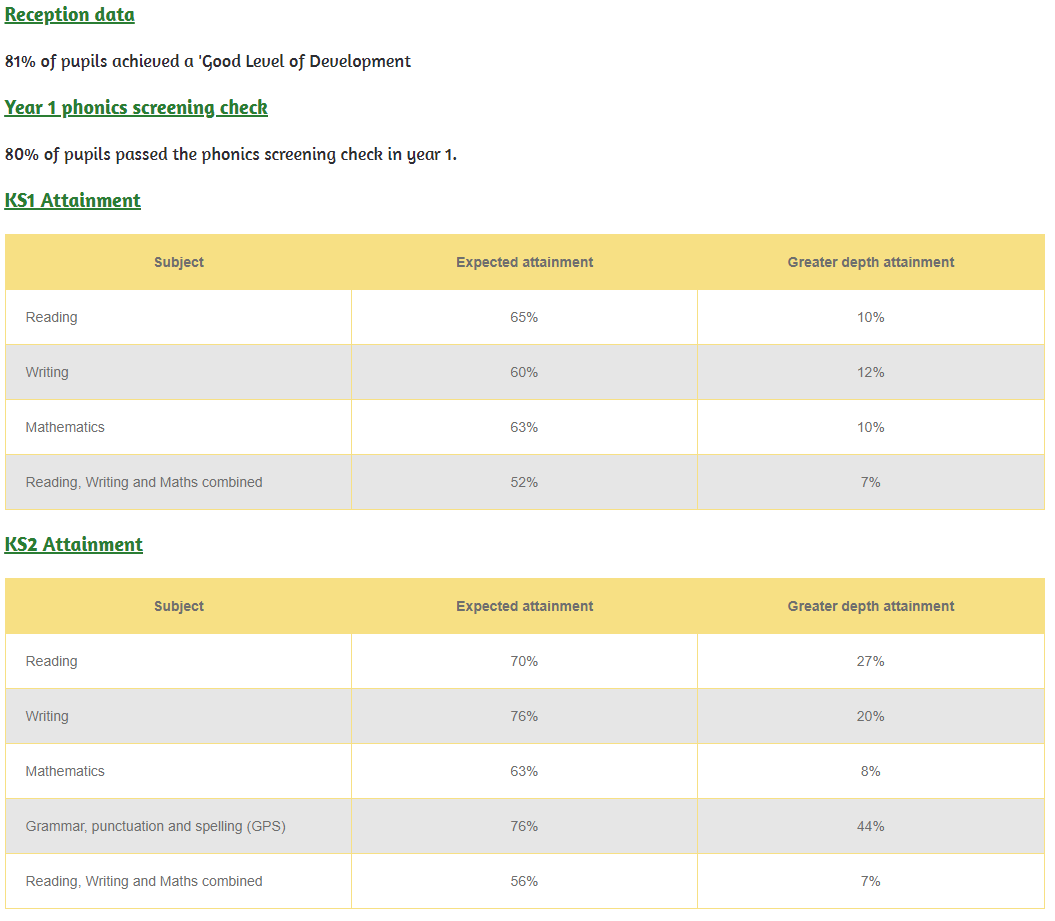 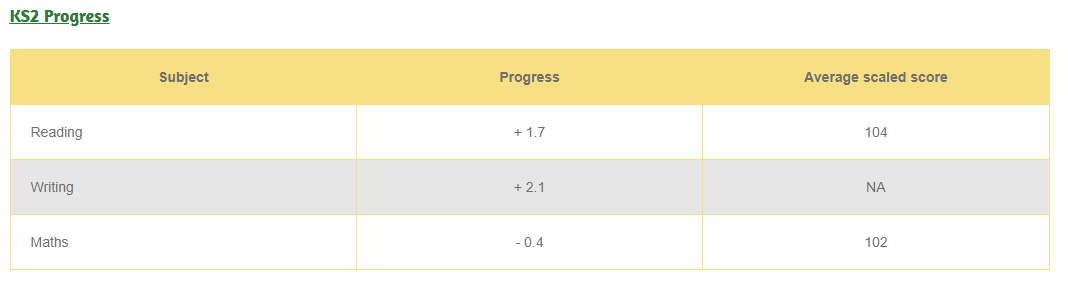 